 ČUK SE JE OŽENIL 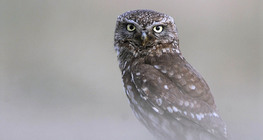 (Ljudska) ČUK SE JE OŽENIL, TRALALA, TRALALA, SOVA GA JE VZELA, HOPSASA, SOVA GA JE VZELA, HOPSASA. ČUK SEDI NA VEJI, TRALALA, TRALALA, SOVA NA VEREJI, HOPSASA, SOVA NA VEREJI HOPSASA. SOVA ČUKU MIGA, TRALALA, TRALALA, ČEŠ, PA SE VZEMIVA, HOPSASA, ČEŠ PA SE VZEMIVA, HOPSASA. ČUK PA SOVO VPRAŠA, TRALALA, TRALALA, KOL'KO DOTA ZNAŠA, HOPSASA, KOL'KO DOTA ZNAŠA, HOPSASA. EN'GA PETELINA, TRALALA, TRALALA, ENO BUČO VINA, HOPSASA, ENO BUČO VINA HOPSASA. VINO BOVA SPILA, TRALALA, TRALALA, BUČO PA RAZBILA, HOPSASA, BUČO PA RAZBILA, HOPSASA. POVEZAVA DO PESMI: https://www.youtube.com/watch?v=QZJP0mNvALE